Priorities for the WeekWeekly Calendar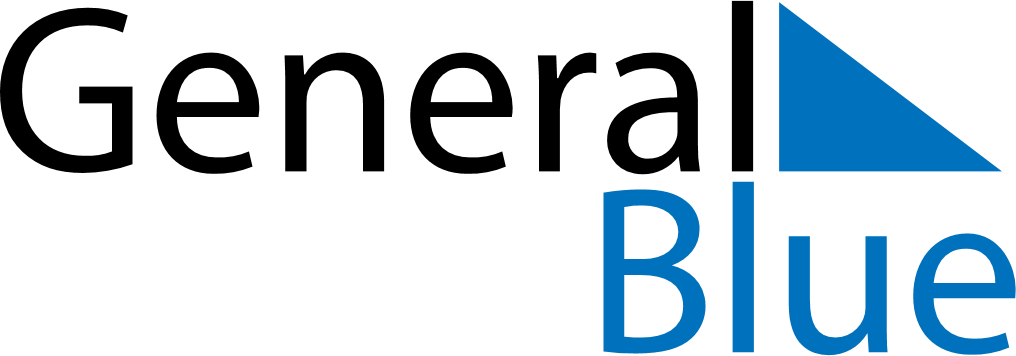 October 27, 2019 - November 2, 2019Weekly CalendarOctober 27, 2019 - November 2, 2019Weekly CalendarOctober 27, 2019 - November 2, 2019Weekly CalendarOctober 27, 2019 - November 2, 2019Weekly CalendarOctober 27, 2019 - November 2, 2019Weekly CalendarOctober 27, 2019 - November 2, 2019Weekly CalendarOctober 27, 2019 - November 2, 2019Weekly CalendarOctober 27, 2019 - November 2, 2019SUNOct 27MONOct 28TUEOct 29WEDOct 30THUOct 31FRINov 01SATNov 026 AM7 AM8 AM9 AM10 AM11 AM12 PM1 PM2 PM3 PM4 PM5 PM6 PM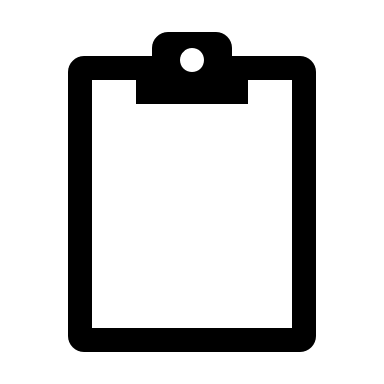 